       УКРАЇНАЧЕРНІГІВСЬКА  МІСЬКА  РАДАВИКОНАВЧИЙ  КОМІТЕТРІШЕННЯ______________ 20___ року           м. Чернігів                                    № _______Про внесення змін до рішення виконавчого комітету Чернігівської міськоїради від 07 липня 2016 року № 275«Про граничну чисельність працівниківкомунальних підприємств міської ради»Керуючись статтями 17, 29 Закону України «Про місцеве самоврядування в Україні», з метою оптимізації діяльності комунальних підприємств, у зв’язку із збільшенням обсягів робіт комунального  підприємства «Міськсвітло» Чернігівської міської ради в частині надання послуг з обслуговування мереж зовнішнього освітлення та відповідно до рішення   Чернігівської міської ради від 29 червня 2017 року   № 21/VII – 6 «Про зміну назви комунального підприємства», виконавчий комітет міської ради вирішив:1. Внести зміни до пункту 8 додатку до рішення виконавчого комітету Чернігівської міської раду від 07 липня 2016 року № 275 та викласти його в новій  редакції :2.	Контроль за виконанням цього рішення покласти на заступника міського голови Черненка А. В.Міський голова 								   В. А. АтрошенкоСекретар міської ради 					 	              М. П. Черненок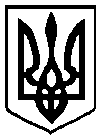 №з/пНазва комунального підприємства Гранична чисельність працівників, штатних одиниць8Комунальне підприємство «Міськсвітло» Чернігівської міської ради70